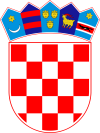 REPUBLIKA HRVATSKA	BJELOVARSKO-BILOGORSKA ŽUPANIJAOSNOVNA ŠKOLA MATE LOVRAKA, VELIKI GRĐEVACTRG MATE LOVRAKA 1143270 VELIKI GRĐEVACTEL: 043/461-021FAX.: 043/443-024E-MAIL: ured@os-mlovraka-veliki-grdjevac.skole.hrKLASA: 112-01/20-01/05URBROJ: 2127-02-19-20-12							Veliki Grđevac, 14.12.2020. godine			Lista kandidata pozvanih na testiranjeNatječaj za radna mjesta:učitelj/ica geografije – jedan radnik/ica, na neodređeno, nepuno radno vrijeme, 34 sata tjednoučitelj/ica tjelesne i zdravstvene kulture – jedan radnik/ica, na neodređeno radno vrijeme, 12 sati tjednoučitelj/ica razredne nastave PŠ Pavlovac – jedan radnik/ica, na određeno radno vrijeme, 40 sati tjedno, zamjenaspremač/ica  u PŠ Donja Kovačica– jedan radnik/ica, na neodređeno radno vrijeme, 10 sati tjedno.bio je objavljen od 02.12.2020. do 10.12.2020. godine na mrežnim stranicama i oglasnim pločama Hrvatskog zavoda za zapošljavanje te mrežnim stranicama i oglasnim pločama OŠ Mate Lovraka, Veliki Grđevac. Rok za podnošenje prijava je 8 dana od dana objave natječaja.Temeljem članka 11.  Pravilnika o postupku zapošljavanja te procjeni i vrednovanju kandidata za zapošljavanje od 1. travnja 2019. godine Povjerenstvo za procjenu i vrednovanje kandidata donosi listu kandidata koji su pozvani na testiranje i usmeni razgovor:Kirin Dario, učitelj tjelesne i zdravstvene kulture, 13:00 satiŽunac Amalija, spremačica, 13:20 satiFutać Ana učiteljica tjelesne i zdravstvene kulture, 13:30 satiDomšić Igor, učitelj geografije, 13:50 satiJadranka Volf Sokolić, spremačica, 14:10 satiŠola Ivan, učitelj tjelesne i zdravstvene kulture, 14:30 satiOtković Petar, učitelj tjelesne i zdravstvene kulture video pozivom će se obaviti razgovor u 14:45 sati.Razgovor sa kandidatima održati će povjerenstvo za procjenu i vrednovanje kandidata u utorak 15.12.2020.O navedenom će kandidati biti obaviješteni i telefonskim putem.Napomena: za radno mjesto učitelj/ica razredne nastave niti jedan kandidat nije pozvan na razgovor jer se djelatnica vraća na rad i nije potrebna zamjena. O navedenom će se donijeti Odluka o ne zasnivanju radnog odnosa.						Povjerenstvo za procjenu i vrednovanje kandidata